Perawatan mentimun di green house Fakultas Pertanian Universitas 17 Agustus 1945 Samarinda oleh mahasiswa semester IV dibimbing oleh Dra. Marisi Napitupulu, M.Kes.Pemeliharaan mentimun antara lain :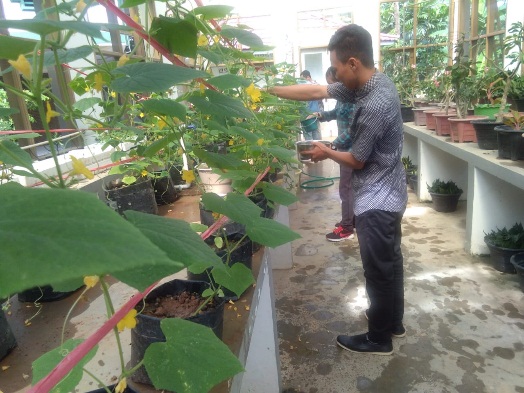 Pengendalian hama dan penyakitPenyulamanPemberian pupukPenyiraman